Játékos szövegfeldolgozás33. szám Bakos Tibor: A vándormadarak ajándéka 4. oldalKészítette: Kovács MáriaI. Ráhangolódás1.Szókitaláló (vándormadár)- Felírom az első betűt. V Próbálják kitalálni a szót. Ha nem sikerül, akkor felírom a következő betűt. Á Addig folytatom, míg valaki ki nem találja a szót. - Következhet a szómagyarázat – Élő lexikon- Hogyan határoznátok meg, ha ti írnátok a lexikont? Kinek sikerül legpontosabban, szakszerűbben? (Mi az a vándormadár? Miért hívják így? Tudnál példát mondani?) - Megnézzük az Értelmezési Kézi Szótárt is ellenőrzésképpen.2.Vándormadár memória (külön segédanyag)- Vándormadarakat láttok, figyeljétek meg nagyon alaposan!- Feleljetek a kérdésekre!1. Mit láttál az első képen?2. Milyen madár volt a fecske után?3. Melyik madár volt a harmadik?4. Milyen tarka tollú madarakat láttál?5. Hányadik volt a fülemüle?6. Fel tudnád sorolni sorrendben a madarakat!/Megoldás: 1. bölömbika 2. fülemüle 3. daru 4. búbos banka, szajkó, gyurgyalag, jégmadár, sárgarigó 5. nyolcadik 6. bölömbika, búbos banka, daru, szajkó, füsti fecske, fülemüle, gyurgyalag, fehér gólya, jégmadár, sárgarigó/3.Ki vagyok én?Egy tanuló hátán vándormadárkép. Kérdéseket kell feltennie főleg a madár külsejére, így kell kitalálnia. /pl.: Nagy testű? Hosszú csőrű? Fehér a tolla?/II. Ismerkedés a mesével1.Olvasás- Stafétaolvasással (1 mondat után a padtárs vagy a mögötte ülő folytatja az olvasást)2.Kíváncsi kocka A kocka oldalain lévő szavak: SzerzőCímSzereplőkHelyszínEsemények vagy vázlatProbléma és megoldásaIII. Madarak elkészítése sablon segítségével (A sablon tetszés szerint nagyítható.)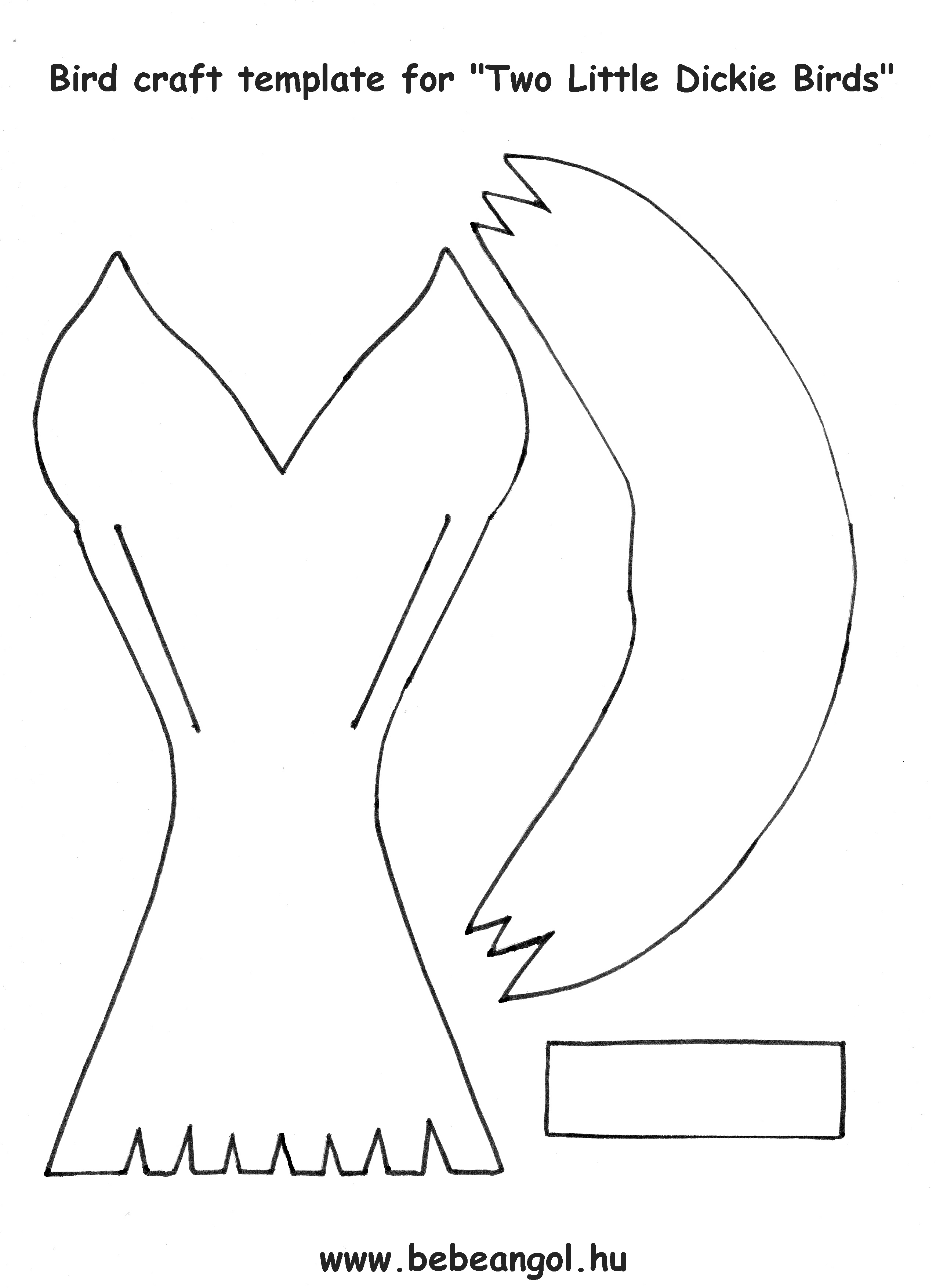 Színezés után ki kell vágnia formákat, a testen lévő vonalat is. A madár testét kettéhajtjuk, majd a kivágásba befűzzük a szárnyakat. A kis téglalapot hajtsuk a mutató ujjunk köré és ragasszuk a madár hasára. Kész az ujjbáb.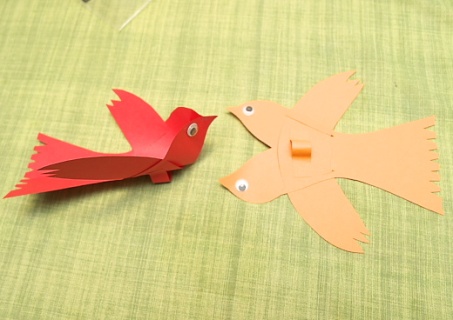 IV. Mese dramatizálásaSzereplők:barackfakörtefaBükkösi Rossz ManóCsókos Bibíra többiek a madarakV. Házi feladatOlvassátok el újra a mesét, majd hajtogassátok meg a sótartót és kérdezzétek egymást! Válaszoljatok a mese alapján!barackfaMilyen?körtefaMilyen?erdőMilyen?Hány barack termett?Miért repülnek oda a madarak?Miért nem termett?Hány napja vannak úton?madárMilyen?Ki?szomszédHol állt másnap reggel?Milyen tulajdonságát bizonyította?Milyennek képze-led a mesebeli Tűzföldét?Kik és miért adták?Tudod-e hol van Tűzföld?TűzföldeKi?manóMi volt?ajándék